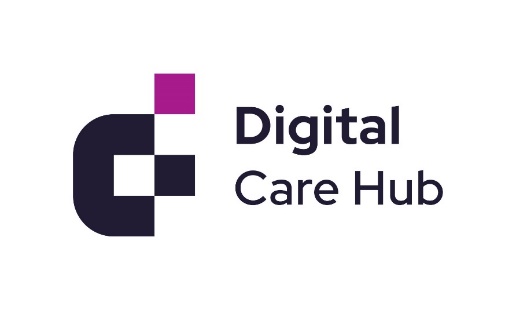 Training needs analysis Template v1For staffFor staff with responsibility for data security and protectionArea of trainingTypes of staffStaff member nameStaff member nameStaff member nameEtcData and cyber security awareness and good practice, including: Data protection Data quality Record keeping Data security Confidentiality Rights of individuals under GDPR including subject access requestsAllFrontline Care StaffOffice StaffManagersBoard membersPhysical security including paper records and filesAllPreventing data and cyber security threats including awareness of potential threats, and reporting incidents (data breaches) including near missesAllEmail good practiceStaff who use emailPassword good practiceStaff using passwords to access company systemsSafe use of removable media (memory sticks) with company computersStaff using computers to do their workSafe use of company laptops, tablets and phonesStaff provided with company devicesSafe use of personal mobile phones to carry out company businessThose who use generic systems such as WhatsApp for work or who use an App to view care records using their own phones. Those who access company email and/or documents or systems from their own devices.Area of trainingTypes of staffStaff member nameStaff member nameStaff member nameEtcDSPTData Security and Protection Lead, managersBusiness continuity planning and data protection impact assessments (DPIA)Data Security and Protection Lead, managersSoftware updates Data Security and Protection Lead, managersIT infrastructure, including: Operating system updates Backups Firewalls Anti-virus software installation/updates Network management (if a network of computers is in place)Internal or external IT support. If there is no IT support then the Data Security and Protection Lead or manager may require trainingSecure use of company hardware:Encryption PINs and two factor authentication Remote tracking/wiping of mobile devicesLimiting downloads to verified softwareAs aboveSetting up user accounts and control of access to which parts of systemsAs above